О Т К Р Ы Т О Е    А К Ц И О Н Е Р Н О Е     О Б Щ Е С Т В О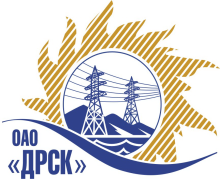 20.11.2014г.   							                    № 02-02-1051	Уведомление о переносе срока вскрытия конвертов 	         Настоящим извещением сообщаем, о внесении изменений в извещение о проведении открытого запроса предложений  на ЭТП от 12.11.2014г.  № 45/МР и в закупочную  документацию на право заключения договора поставки: «Разъединители, запчасти к разъединителям» для нужд филиалов ОАО «ДРСК» «Амурские электрические сети», «Приморские электрические сети», «Хабаровские электрические сети», «Электрические сети ЕАО», «Южно-Якутские электрические сети». Изменения внесены:В Извещение о проведении открытого запроса предложений от 12.11.2014г.  № 45/МР: пункт 13 –  «Предложения принимаются в соответствии с требованиями настоящего Извещения через функционал ЭТП с 13.11.2014г. по 27.11.2014 г.  до 15 часов местного времени (09:00 часов Московского времени».пункт 14 – «Вскрытие конвертов с заявками участников будет происходить на электронной торговой площадке в 15 часов местного времени (09:00 часов Московского времени)  28.11.2014 года».пункт 17 – «Место и дата рассмотрения предложений будет осуществлено  по адресу Организатора: . Благовещенск, ул. Шевченко, 28 до 26.12.2014 г. Организатор вправе, при необходимости, изменить данный срок».         В Закупочную  документацию открытого запроса предложений от 12.11.2014г.:- пункт 4.1.18 читать в следующей редакции: «Дата начала подачи предложений Участников: с 13.11.2014г. по 27.11.2014 г.  до 15 часов местного времени (09:00 часов Московского времени)»- пункт 4.1.20  читать в следующей редакции: «Вскрытие конвертов с предложениями Участников состоится в 15 часов местного времени (09:00 часов Московского времени)  28.11.2014 года   на B2B в порядке, предусмотренном регламентом B2B.»- пункт 4.1.26 читать в следующей редакции: Место и дата рассмотрения заявок: . Благовещенск, ул. Шевченко, 28  до 15 часов местного времени (09:00 часов Московского времени)  26.12.2014 г.Зам.Председателя Закупочной комиссии2 уровня ОАО «ДРСК»	                                                                         С.А. КоржовИсп. Терёшкина Г.М. тел.(416-2) 397-260okzt3@drsk.ruДАЛЬНЕВОСТОЧНАЯ РАСПРЕДЕЛИТЕЛЬНАЯ СЕТЕВАЯ КОМПАНИЯУл.Шевченко, 28,   г.Благовещенск,  675000,     РоссияТел: (4162) 397-359; Тел/факс (4162) 397-200, 397-436Телетайп    154147 «МАРС»;         E-mail: doc@drsk.ruОКПО 78900638,    ОГРН  1052800111308,   ИНН/КПП  2801108200/280150001